Мероприятия по профилактике дорожно – транспортного травматизма в МДОУ «Детский сад №87» в марте   2022годОбластная акция «Пешеход! Внимание, переход!»Ребята  МДОУ «Детского сада №87» побывали в стране Правил Дорожного Движения.  
В этой стране ребята танцевали и играли. Больше всех ребятам понравились игры "Кто быстрее соберет светофор?", " Так делать нельзя!", "По дороге проезжай, правила не нарушай!", " Через дорогу ты пройди, жизнь свою ты сбереги!" Дети  учили  главные правила движения: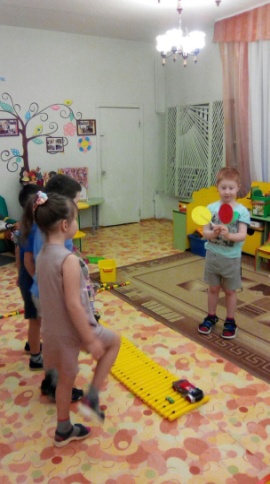 1. Переходите дорогу только с  взрослыми!
2.Переходите дорогу только на зеленый свет!
3.Переходите дорогу только по пешеходному переходу!
4. Не играйте около дороги!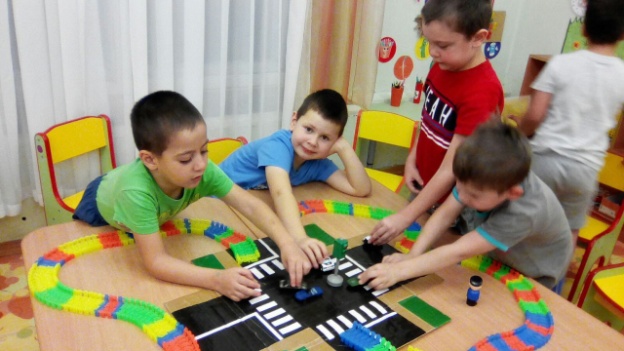 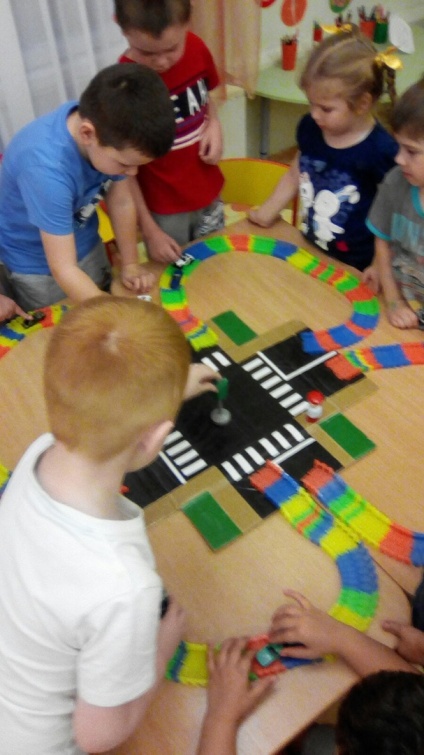 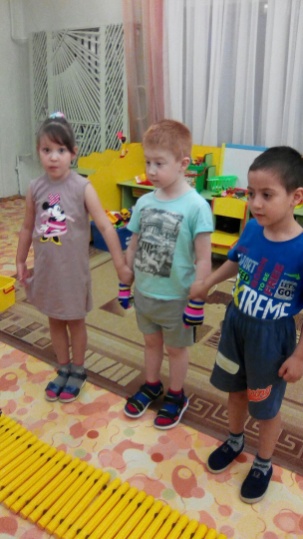 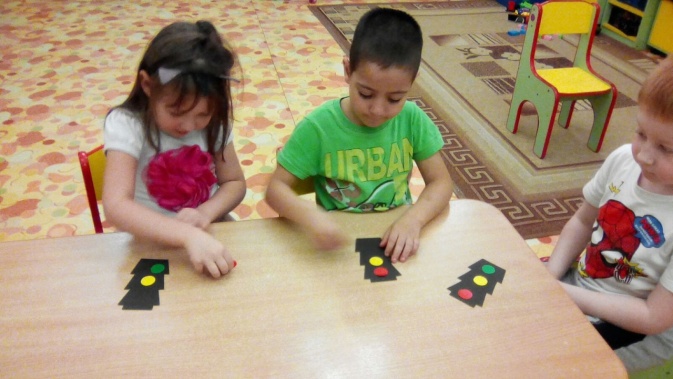 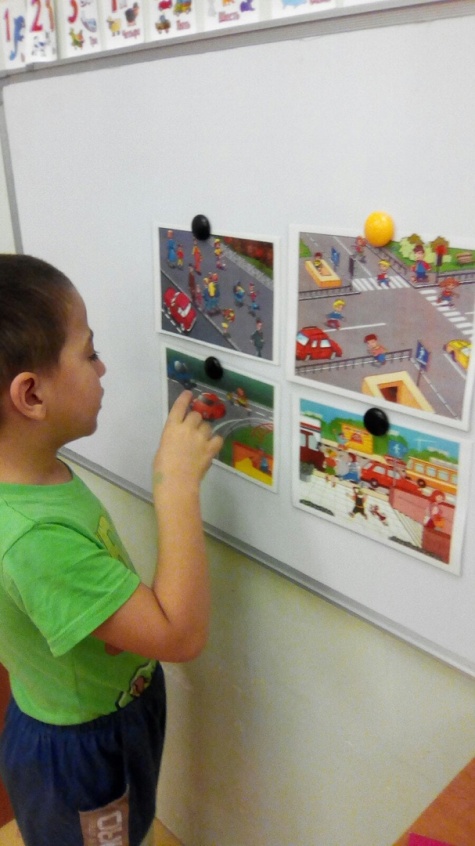     Воспитанники  подготовительной группы  путешествовали в страну Светофорию. Играли в подвижные игры "Красный, желтый, зеленый!', " Переведи меня через дорогу". Выучили новое правило: "Чтоб дорогу перейти, крепко за руку держи!" Ребята нарисовали памятку "Держи крепко!" и вручили своим мам и бабушкам. Родители помните: "При переходе через дорогу, держите ребенка за запястье!"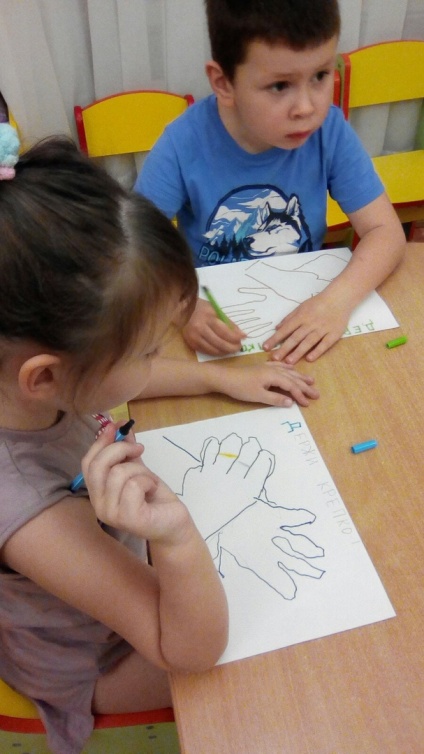 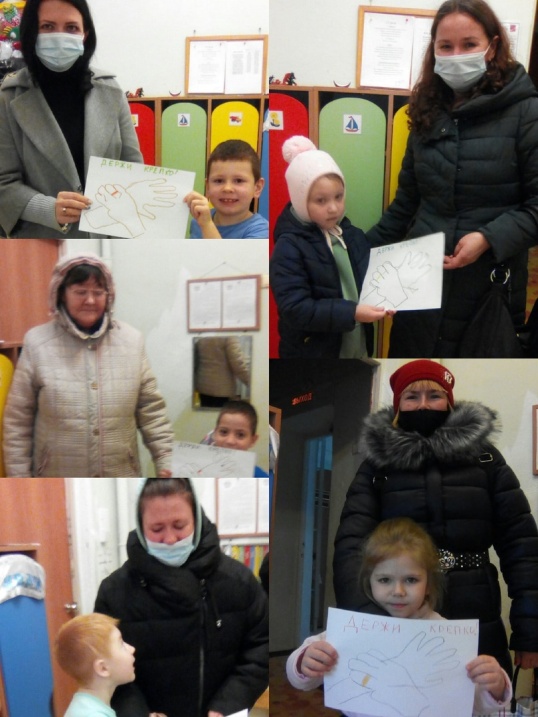 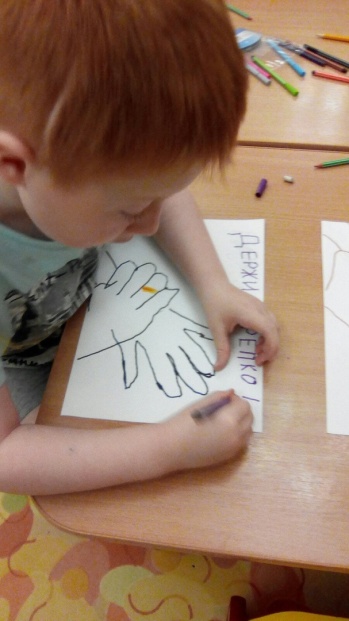 Родители, воспитанников подготовительной группы, приняли участие в тестировании «Грамотный пешеход»Тест для родителей  «Грамотный пешеход»1. Как вы со своим ребёнком обходите транспорт, на остановке:- сзади;- спереди;- не помню;- дожидаюсь, когда отойдёт.2. Сокращаете ли Вы дорогу, если спешите с ребёнком в д/сад:- перехожу где положено;- иду прямо;- перехожу, где хочу;- не помню. 3. Разрешаете ли Вы своему ребёнку играть рядом с проезжей частью дороги:- разрешаю;- не разрешаю;- не слежу.4.Какие ситуации считаете опасными:- высовывается ребёнок из окна в транспорте; (да, нет, не знаю)- идём через дорогу, разговариваем  (да, нет, не знаю)5. Как поступаете, если на красный свет едет машина:- иду дальше;- звоню в ГИБДД;- остановлюсь;- прочее.6. Обсуждаете ли Вы нарушения ПДД:- дома с детьми; (да, нет)Спасибо!Педагоги  приняли активное участие в подготовке к акции по профилактике пропаганды детского дорожно - транспортного травматизма,  изготовили  большое количество памяток и буклетов      17 марта  в рамках областной акции "Пешеход! Внимание переход!" на перекрестке около  детского  сада №87 (1 корпус) был организован "Родительский патруль". Активное участие приняли воспитанники д/сада, родители и педагоги! Пешеход, пешеход!Помни ты про переход!Глубокий подземный,              Как зебра, наземный!Знай, что только переходОт машин тебя спасёт!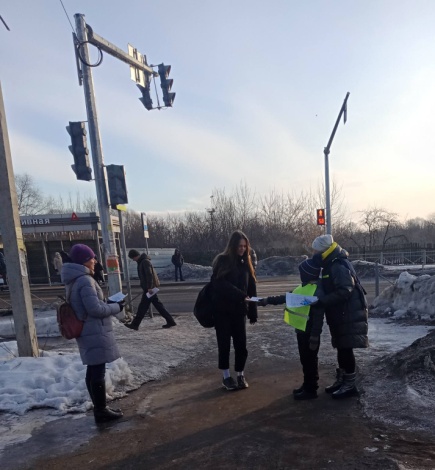 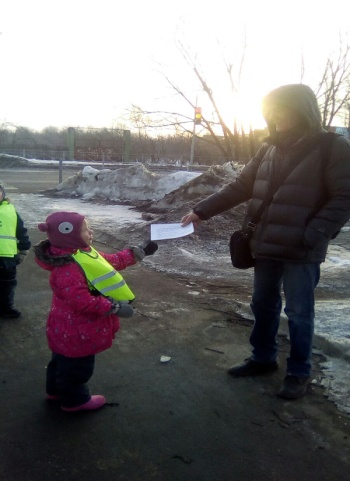 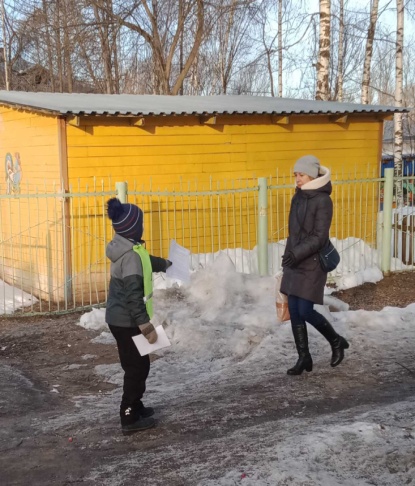 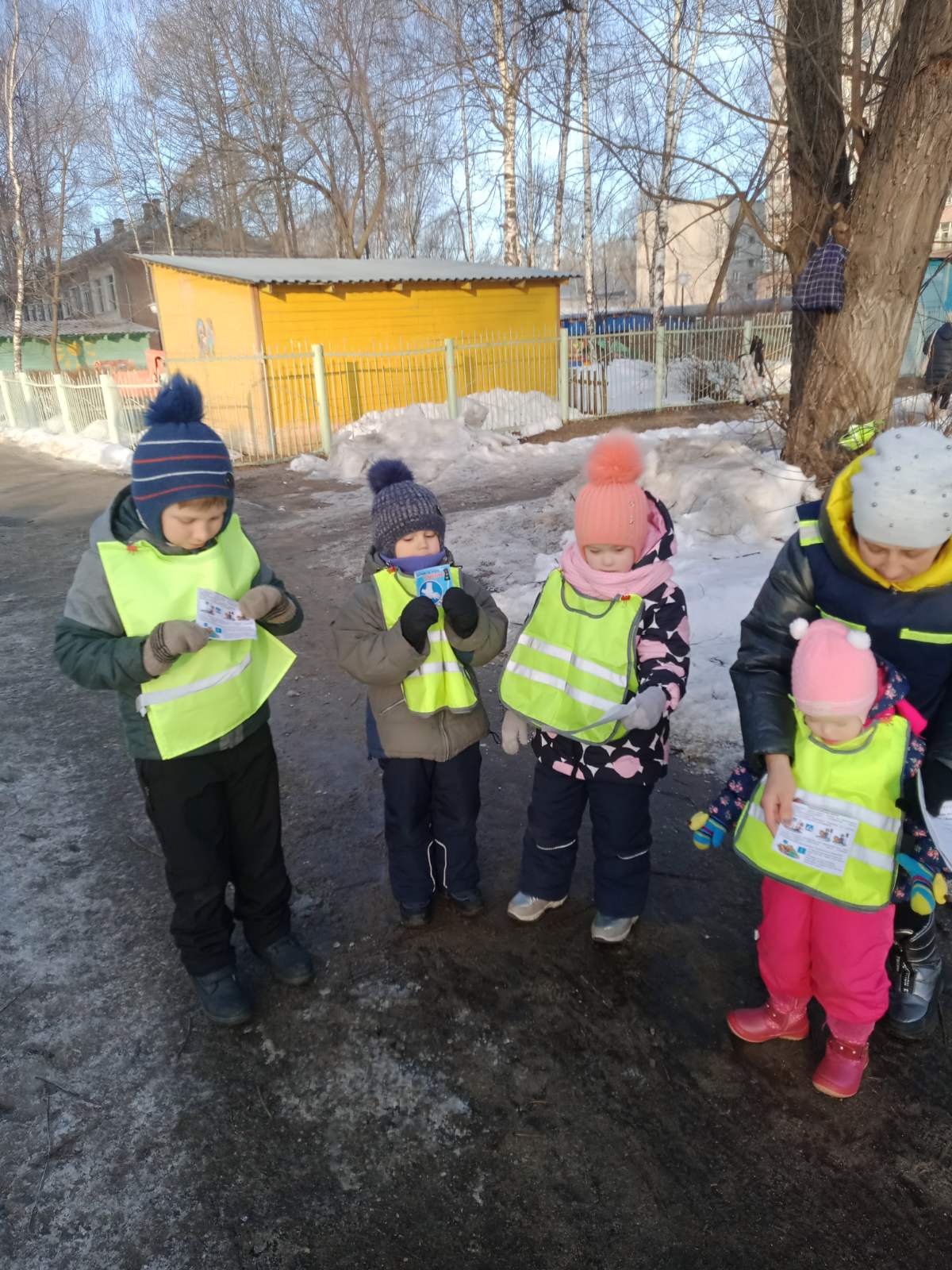 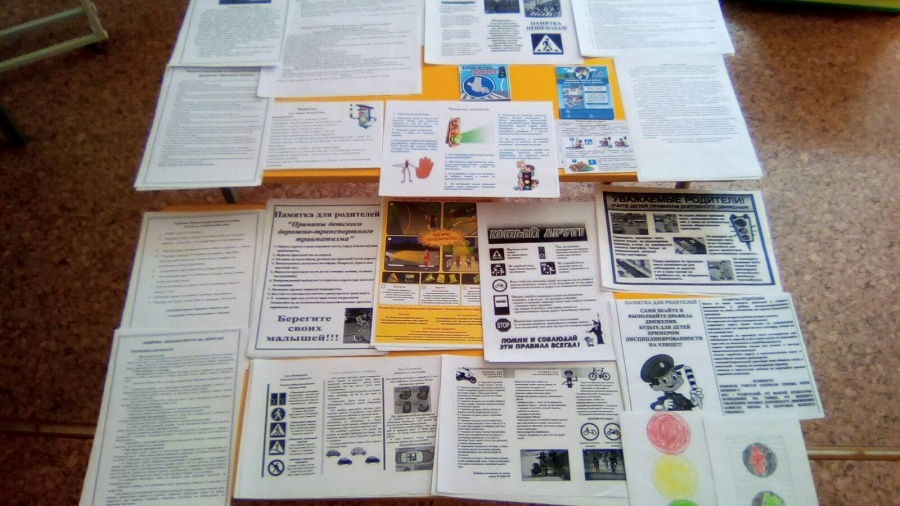 